“Ambition In” Post Screening Panels Ambition In (tech, medicine, architecture, construction, banking, etc.) Panel discussions are an excellent way to take the conversation to the next level. We recommend that you have an interactive run of show that rotates between the moderator asking a question of the panelists and an audience member asking a question.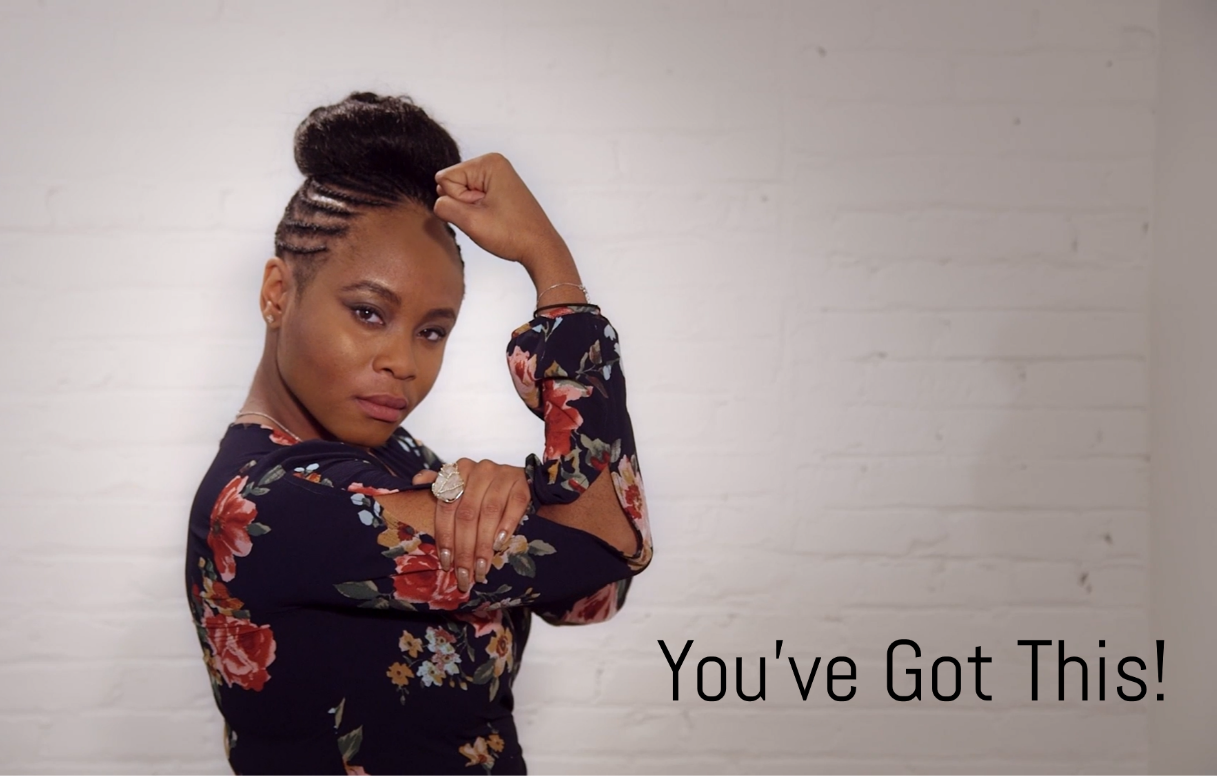 We’re here if you have any questions.Please contact us at: pioneersinskirts@gmail.com.Run of Show exampleRun of Show exampleLogisticsDate/Time: day, month day, year (pm – pm)) Location: Attendees: Seating Capacity: Event OverviewEvent Timeline: example7 – 7:15 p.m. – Host Welcome Remarks7:15 – 8:15 p.m. – Pioneers in Skirts movie viewing8:15 – 9:00 p.m. – Ambition in xxxx Panel Discussion9:00 – 9:30 p.m. – Audience and Moderator Q&A, Closing Remarks Panel OverviewModerator + Panelists (2-3 more panelists)Panel Discussion<You will need a time keeper who will help you to stay on track>Moderator to open; welcome the panel and introduce the 
format for the panel
Moderator to ask one panelist to share how/why this film is important or relevant to her/him. 
Example Question 1: In the film, whose story did you relate to the most? Was there a part that made you think differently about a situation you’ve experienced personally? Example Question 2: We hear a lot about the social biases imposed on young women and girls in school today. What have you experienced – and what would you suggest needs to be done about it?Example Question 3: When watching the film, what is the one thing you took away that you wish everyone knew? What do you think would change if everyone knew that? Action-oriented Lightning Round: Example question -- In one sentence, after seeing this movie, what will you do differently to ensure you’re creating an environment where anyone can be successful?Host to wrap upKey ContactsContact names, telephone, email